Palm Sunday/Sunday of the Passion		                March 24, 2024St. John Evangelical Lutheran Church(The Lutheran Church-Missouri Synod)4527 Second St.  P.O. Box 206Port Hope, MI 48468stjohnsec@stjohnporthope.org	www.stjohnporthope.orgChurch Office: 989-428-4140	Pastor home/parsonage: 989-428-3305Pastor: Rev. David A. Dodge	Secretary: Sally ArndtWELCOME! It’s our privilege to have you join us in being in the Presence of our Lord and Savior!  At St. John, we follow the historic Liturgy of the Christian Church, which highlights the Biblical understanding of the True worship of God: first and foremost, that He Comes into our presence to Give us His Saving Gifts (“Divine Service”) in His Word and Sacraments; and then, in response, we thank and praise Him in word and song, and pray for His continued Blessings.Who should receive Holy Communion at St. John?: All Confirmed members are invited to Commune, who are sorry for their sins and wish to be Forgiven and Strengthened.  Also, visitors from other L.C.-M.S. and T.A.A.L.C. churches, who fit the same description, are welcome.  So that no one else might eat and drink in Judgment of their sins (1 Cor. 11:29), all others are asked to refrain from Communing.  If you’re in doubt, please see Pastor or an Elder.(Please stand & face the back.)Palm Sunday:    Greeting: P: The Grace of our Lord + Jesus Christ …  C: Amen.        P: Blessèd Is He Who Comes in the Name of the Lord. C: Hosanna to the Son of David.   Collect: P: Let us pray: Most Merciful God, …; …, now and forever.  C: Amen.    Holy Gospel: P: The Holy Gospel …  C: Glory to You, O Lord.  John 12:12-19               P: This is the Gospel of the Lord.  C: Praise to You, O Christ. (Please face the processional Crucifix.)Processional Hymn of the Day (Palm): “All Glory, Laud, and Honor” ~ LSB #442         	   (memory)Verse: P: Blessèd Is He Who Comes in the Name of the Lord. C: Hosanna in the Highest.ORDER OF SERVICE: “Divine Service, Setting 3” ~ LSB pp.184ff.   Introit (1st white insert; read responsively by half Verse)   “Growing as One” (red insert)   Readings (1st white insert)   Gradual (1st white insert; read responsively by half Verse)Hymn of the Day (Passion): “A Lamb Goes Uncomplaining Forth” ~ LSB #438  (memory)Sermon: “A Glorious Death”  John 12:20-43Offering Hymn: “Stricken, Smitten, and Afflicted” ~ LSB #451Distribution Hymns:	“Let Us Ever Walk with Jesus” ~ LSB #685	“Drawn to the Cross, Which Thou Hast Blessed” ~ LSB #560	“Ride On, Ride On in Majesty” ~ LSB #441	“Hosanna, Loud Hosanna” ~ LSB #443Recessional Hymn: “Lift High the Cross” ~ LSB #837(Please face the recessional Crucifix until it reaches the back, then face the Altar.)            STEWARDSHIP OF PARTICIPATIONDATE: SERVICE                    ATTENDANCE    COMMUNION                  		      STEWARDSHIP OF SERVICETODAY	Organist: Kristen WeissUshers (8/10): Greg Schave, Joe Landenberg, Tanton Babcock /            Cody Brown, Gary EggertElder(s) (8/10):  Dan Blacker / Gary EggertAcolyte (8/10):  Maddix Thoms / Sophia Koglin Altar Guild: Mary EggertNEXT SUNDAY 
Organist: Kristen WeissUshers (6/10): Greg Schave, Joe Landenberg, Tanton Babcock /           Gary Eggert, Cody BrownElder(s) (6/10):  Rick Finkel / Gary EggertAcolyte (6/10):  Maddix Thoms / Sophia KoglinAltar Guild: Mary Eggert  LOOKING AHEAD TO NEXT SUNDAY (Easter Sunday) READINGS 6am		READINGS 10am          HYMNS 6am         HYMNS 10am       Psalm: 118:15-29              	16	              		459, 457	               457, 469
O.T.:     Exodus 15:1-11      Isaiah 25:6-9     		467, 488               458 , 466Epistle: 1 Corin.5:6b-8       1 Corin.15:1-11   		461, 463               474, 473, 478                Gospel:  John 12:1-18         Mark 16:1-8       		473, 480                461, 477                                    				                             465	               4652024 Flower Chart is up on the window in the entryway, Please sign up on your special occasion dates to provide flowers to beautify our Chancel; or call Vicki Koglin at 989-225-7060. The March Lutheran Witness is available on the magazine table in the entryway.April – June Portals of Prayer are in the entryway basket.  2024 Offering Envelopes are available in the entryway. A friendly reminder:  Newsletter submissions are due to the church office by the 15th of the month preceding the month for publishing.  Bulletin announcements are due to the church office by Thursday (9:00am) before the Sunday to be published, in writing.THIS WEEK at ST. JOHN   	OFFICE HOURS: Monday: (Pastor & Sally) 9am – 1pm; 2-3pm Tuesday: (Pastor) 9am – 12pmWednesday: (Pastor & Sally) 9am – 12pmThursday: (Pastor & Sally) 9am – 12pmFriday: Office ClosedPlease call ahead to ensure that someone is in at (989) 428-41402022 Debt FundBUDGETED FINANCE REPORT - Not Including Special AccountsBulletins provided by Ramsey Funeral Home, Harbor Beach, MI Phone 800-251-8695PRAYER LISTS The following members and friends are known to be in the hospital, ailing or recovering and are in need of our prayers, cards, and visits. 
MEMBER PRAYERS: 
Rosemary Koglin; Logan Phillips; Lavern & Brenda Friedland; Valerie Woodke;Lyle Schave; Stephanie VerEllenSHUT-INS: 	FRIENDS: Isabel Mix (great-granddaughter of Elmer & Ruth Leese)Reecilyn Joy (daughter of Michael and Julie Joy)Gordon SummersKaren Kreh (daughter of Joyce Koglin)Daryl SengstockNatalie Morgan (daughter of Shannon Popour’s co-worker)David Sias (great-grandson of Elmer & Ruth Leese)Debbie Pokora (sister-in-law of Mary Eggert)Jaxon Bates (infant great-grandson of Elmer & Ruth Leese)Ryder Finkel (grandson of Don & Linda Finkel)Daniel PolegaDuane SchaveChris Verellen (husband of Kari Verellen)Leroy PleinessJulie Kreh (daughter of Joyce Koglin)Rebecca Schubel (mother of Sally Arndt) Quentin Musolff (grandson of Harlan & Ann Reinke)The Huron County Right to Life is sponsoring a local senior scholarship.  Students need to submit a 400-500 word essay on the prompt: Reflect on areas where you believe your character has grown throughout your journey as a young pro-life advocate and how this influences your future goals.  The local winner will receive $500 and advance to the state level round where one $500 scholarship will be awarded. Contestants must submit their application and essay to HURONRTL@gmail.com by 11:59pm on April 19, 2024.  The application can be found at HURONRTL.org.  Contact Jeanne Gusa at 989-670-3315 with any questions.The Huron County Right to Life is sponsoring a local high school oratory contest. Students in grades 9-12 are to research, write, and present an original 5-7 minute pro-life speech on the issue of abortion, infanticide,euthanasia, or embryonic stem cell research (including human cloning). Speeches must be typed in full and submitted with the contestant’s application by April 4th . The local contest is April 6th at 2:00pm at the Bad Axe Steakhouse. Please contact Debra Ramento at 918-902-7881 for rules and an application. Local cash prizes of $300, $200, and $100 will be awarded. First place will advance to the state contest. The state contest will be held May 25 th at St. Thomas Aquinas Church in East Lansing with cash prizes of $500,$300, and $200.The LWML District Convention will take place June 28-30.  At last count, our Mission Goal for Grants was short $27,000.  This is the last "push" for the Mite boxes for the last quarter before Convention takes place.  Please see if you have some extra change stashed somewhere that you might be able to donate to this worthy endeavor.  If not, please pray that LWML will reach their goal for grants.  Thank you to all who have already contributed.WHAT IS ORPHAN GRAIN TRAIN?  Orphan Grain Train is a Nonprofit Christian volunteer network that shares personal and material resources with needy people in America and to 71 countries around the world.  Orphan Grain Train—Michigan in Sebewaing is the operational center of this network in our state.  A secondary processing center is in Flint.  Volunteers gather and process donations of clothing, medical supplies, quilts, and other aid to meet real needs.  Orphan Grain Train is a recognized service organization of The Lutheran Church—Missouri Synod and is a loving response to Jesus Christ’s example as a servant and His love for us.  Learn more at ogt.org or contact the Michigan Branch Manager, Pastor David Reed, 989-600-2264.PALM SUNDAY BREAKFAST Today from 9-12pm.  Adults – $10.00, Children 5-10 - $5.00.  Breakfast includes scrambled eggs, sausage, pancakes, hashbrowns.  Proceeds to support St. John Tuition Fund. 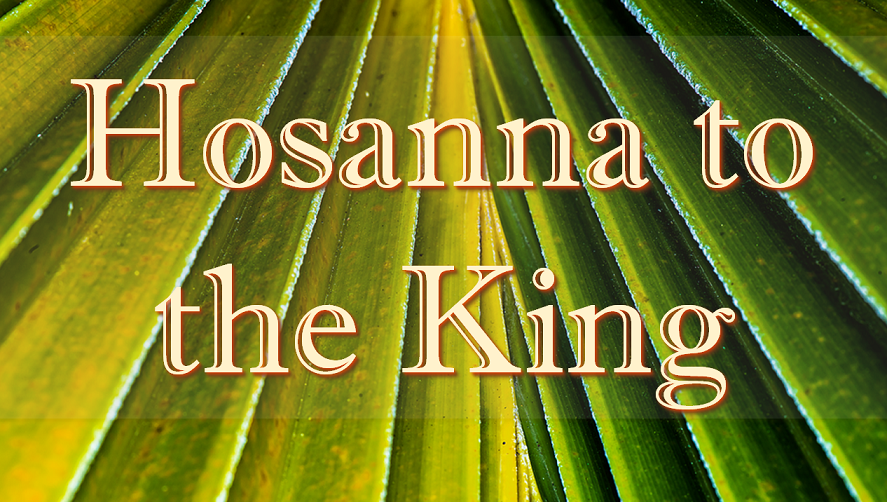 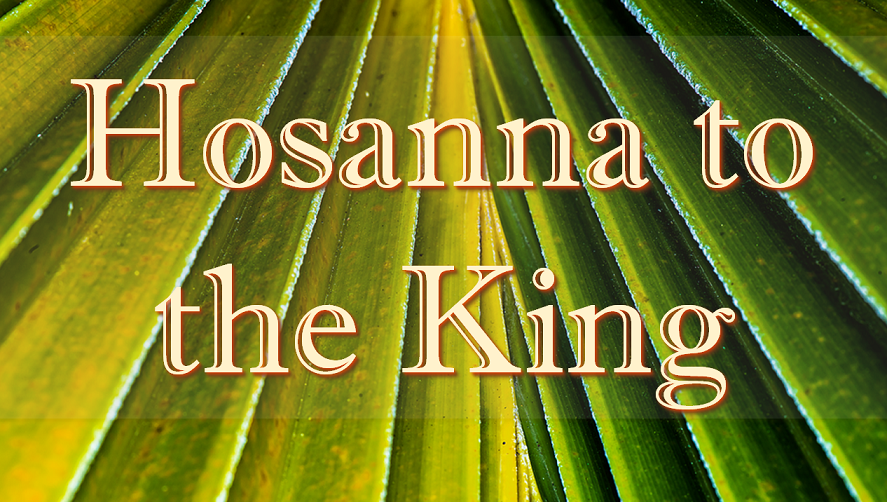 3-17: 8:0057453-17: 10:00         44343-17: Total       101793-17:  SS / Bible Class3 / 5 3-20: Bible Study 83-20: noon303-20: 7:0019Sun:Palm/Passion Sunday8:00Divine Service w/ Holy Communion, pp.184ff.9:00Breakfast in Gym10:00Divine Service w/ Holy Communion, pp.184ff.Mon:6:00Finance BoardWed:10:30Bible StudyThurs:Holy (Maundy) Thursday7:00Divine Service w/Communion & stripping of ChancelFri:Good Friday1:00 Chief Service7:00 Tenebrae VespersSat:Holy Saturdayam(video only)8:00Easter Vigil Service (no Communion)Next Sun:The Resurrection of Our Lord - Easter6:00Sunrise Divine Service w/ Holy Communion, pp.151ff.10:00Divine Service w/ Holy Communion, pp.151ff.January 1- December 31, 2024January 1- December 31, 2024Total NeededReceived 3-11-24)                             Received year to date                        Amount Still Needed                                 $    27,000.00
                $           10.00   
                $         800.00 
                $    19,950,00January 1- December 31, 2024January 1- December 31, 2024Needed per count                            Received (3-11-24)                             Needed year to date                        Received year to date                                 $       7,550.00
                $       7,270.00
                $     38,740.00 
                $     39,025.00 Roger Friedland(Huron Co Medical, B.A.)  Yvonne FuhrmanNorma Johnson(Lakeview E.C., H.B.)Joyce Koglin  (Meadow Lane, B.A.)         Elmer/Ruth LeeseJack NobleJeanette Piotter(Lakeview E.C., H.B.) Gary Schave
(Meadow Lane, B.A.)Jeffrey SchaveSandy Struble 
(Meadow Lane, B.A.)Jeannie Woodke(Huron Co. Medical, B.A.)